Муниципальное   автономное дошкольное    образовательное  учреждениедетский  сад   комбинированного  вида  №4 «Сказка» (корпус 2)Сценарий развлечения  «Прогулка в осенний лес»для детей старшей и подготовительной группСоставитель: музыкальный   руководитель                                                       МАДОУ детский сад  №4  «Сказка»                                                                                   Носарева Ирина Геннадьевнаг. КировградЦель:            Создать радостное настроение детям, вызвать положительные эмоции.Задачи:           . Развивать интерес к осеннему времени года.           . Развивать творческие способности детей.           . Учить замечать красоту природы. . Воспитывать бережное отношение к лесу, любовь к природе.           . Совершенствовать умение детей соревноваться.  Оборудование:картошка (10шт.), обручи (10шт.), вёдра (2 шт.);4 мяча, 8 кеглей;корзина;угощение для детей.Действующие лица.Взрослые:             Ведущая, Дядюшка  Ау, Кикимора, Лесовичок. Ход:Ведущая предлагает детям пойти в лес, полюбоваться красотой осени. Ведущая: Дети, вы хотите побывать в осеннем лесу?Дети: Хотим!Ведущая:  Да, но как же нам туда добраться?Дети: На автобусе! На машине!Ведущая: Да они нам в городе надоели. Может, лучше пешком пойдём?Дети: Да!Ведущая:  Дети, а вы знаете, как называются лесные прогулки пешком?Дети: Походы!Ведущая: Отправляемся в путь.Группа детей с воспитателями выходят за территорию детского сада,  идут в сторону пруда. Ведущая: Вот мы и подходим к лесу. Какой красивый лес. Дети, а вы знаете, что надо делать, если  кто – то заблудится?Дети: Кричать: «Ау!»Ведущая: Давайте попробуем все вместе покричать.Дети:  Ау! Ау!Появляется Дядюшка  Ау.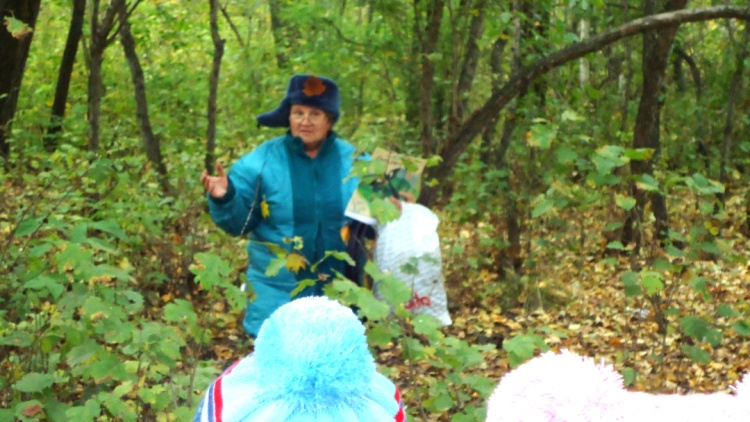 Дядюшка  Ау:  Кто посмел меня позвать и от дела оторвать?Ведущая:  Да мы вовсе не хотели Вас отрывать от дел. Мы просто учились кричать:  «Ау», на тот случай, если кто – нибудь заблудится в лесу.Дядюшка  Ау: Кричать меня, если заблудитесь в лесу? А я всё равно вас не буду спасать, кричите не кричите. Мой спутник жизни – вековое упрямство. И вообще, кто вас звал в мой лес? И зачем вы туда пойдёте? Ведущая: Дядюшка  Ау, наши дети очень хотят посмотреть, какой красивый осенний лес. Ты думаешь, нам не хочется попасть в лесную сказку?Дядюшка  Ау:  Вот и смотрите прямо здесь, не чего вам делать в лесу. Будете там кричать, бегать, костёр разведёте, всех зверей перепугаете.Ведущая: Нет, наши детки воспитанные. Мы не будем шуметь, и костёр разжигать не будем.Дядюшка  Ау: Правда? Ну, хорошо, но сначала мне расскажите, как надо вести себя в лесу. Дети отвечают.Дядюшка Ау: Смотрите-ка, всё знают. Но я всё равно вас не пущу.Ведущая: Почему?Дядюшка  Ау: А дорогу-то вы не найдёте, да и скучно мне будет, когда вы уйдёте.Ведущая: Пойдём с нами, Дядюшка  Ау, и дорогу покажешь.Дядюшка  Ау: Ладно, уж, провожу вас в наш красивый лес. Но мы пойдём по узкой тропинке, по болоту. Вставайте дружно друг за другом. И слушайте меня внимательно. По кочкам, по кочкам. По узеньким дорожкам, в яму бух.Игра «По кочкам»(Дети идут друг за другом и выполняют движения: идут, на слова «в ямку бух»- присаживаются)Дальше идут по дороге, видят, сидит, спит  Кикимора, между деревьев паутина (нитки намотаны)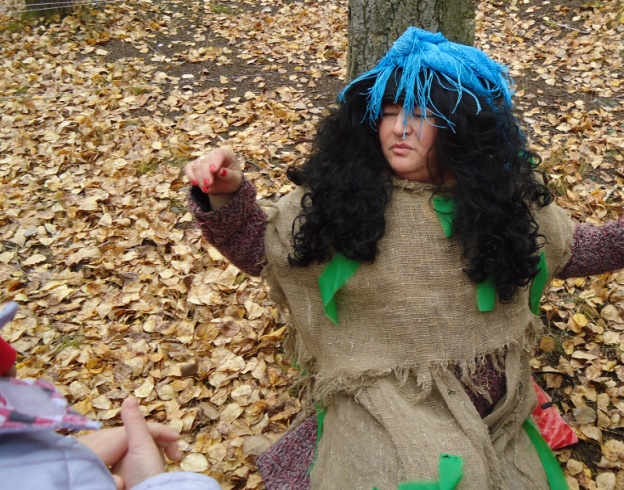 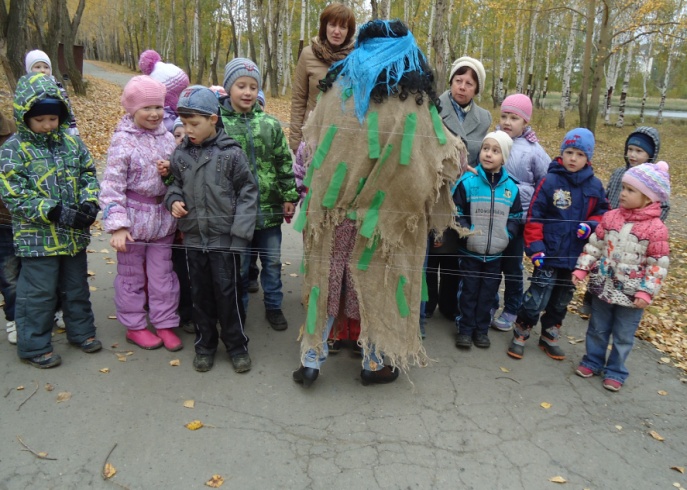 Ведущая: Кто это там нам мешает пройти?Дядюшка Ау: Да, это же Кикимора!Кикимора (встаёт, потягивается): Ишь, расшумелись, раскричались, поспать не дают. Далёко путь держите?Ведущая: Мы с ребятами идём в лес, полюбоваться красотой осени.Кикимора: Ишь, в лес они пошли, полюбоваться захотели.  У меня тут, паучки плетут красивый ковёр. Прохода нет! Не пущу!Дядюшка Ау: Кикимора, ты не хулигань. Ребята эти хорошие, добрые. Надо их пропустить. Кикимора: Ну, не знаю, не знаю. Загадки отгадаете - пущу!Ведущая: Дети, загадки будем отгадывать?Дети: Да!Кикимора: Ну, ребятки, загадаю вам загадки.Загадки	 Скажите по порядку – что растёт на грядке?1.Под кустом копнёшь немножко – выглянет на свет…(картошка);2.Разве в огороде пусто, если там растёт…(капуста);3.За ботву, как за верёвку, можно вытащить…(морковку);4.Не пугайтесь, если вдруг слёзы лить заставит …(лук);5.На грядке растут молодцы – зелёные …(огурцы).Молодцы ребятки, отгадали все загадки.Ведущая: Ну, что, Кикимора, пропускай нас.Кикимора: Не-ет! Поиграть с вами её хочу.Дядюшка Ау: Ох, и хитра ты, Кикимора. Ещё и поиграть с ней надо.Кикимора: Да! А то мне здесь скучно одной.Игра «Кикимора» 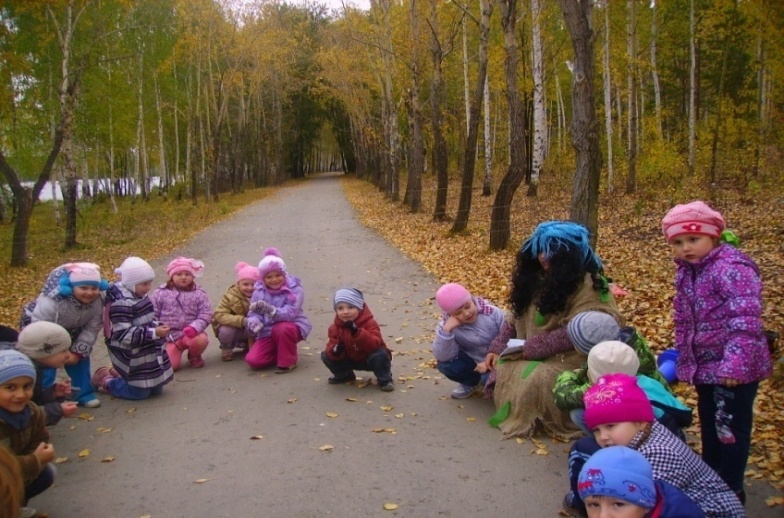 Кикимора болотная, волосы зелёные,В тине голова, сама как кочерга!На пеньке сидит, песенки поёт, Мухомор жуёт, нас стережёт.Описание игры: на первые две строчки дети идут топающим шагом по кругу; на третью - приседают;на четвёртую - встают, исполняя пружинку вправо-влево. 
В конце дети разбегаются, Кикимора «пятнает» их.Кикимора: Какие вы весёлые ребятки! Ведущая: Ну, а теперь, Кикимора,  пропустишь нас? Кикимора: А меня с собой возьмёте?Дядюшка Ау: Ребята, возьмём Кикимору с собой?Дети: Да!Дядюшка Ау: Пошли, Кикимора, с нами.Идут до полянки. На полянке Лесовичок ходит, ищет грибы.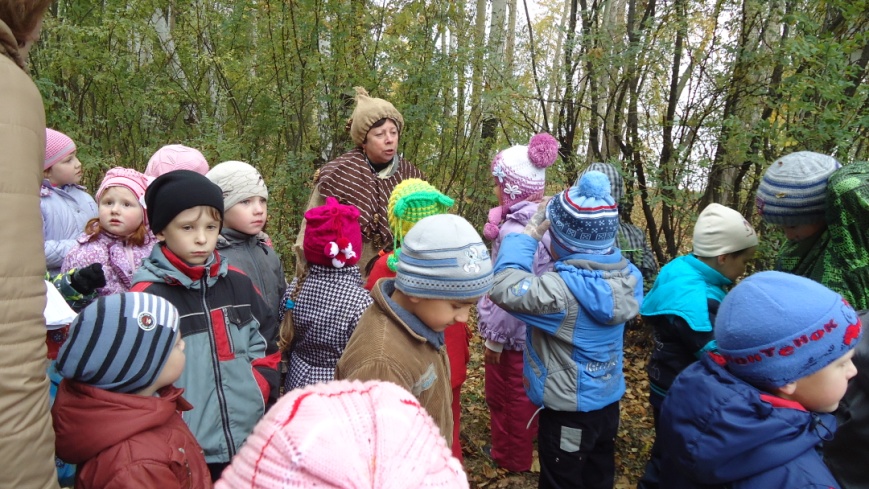 Лесовичок: Ух, сколько ребяток-то, я и не услышал как вы пришли. Чего пожаловали к нам в лес?Ведущая: Мы пришли в лес, что бы посмотреть на осенний наряд деревьев.Лесовичок: На деревья они пришли посмотреть. Надо к зиме готовиться, грибы собирать, урожай с огорода собирать, а они пришли наряды лесные смотреть.  Я вот готовлюсь к зиме, вот грибочки ищу, да ещё и картошку копать надо в огороде.  А то скоро осень придет, а у меня урожай не убран. Вы мне поможете  картошку собрать?Эстафета  «Картошка»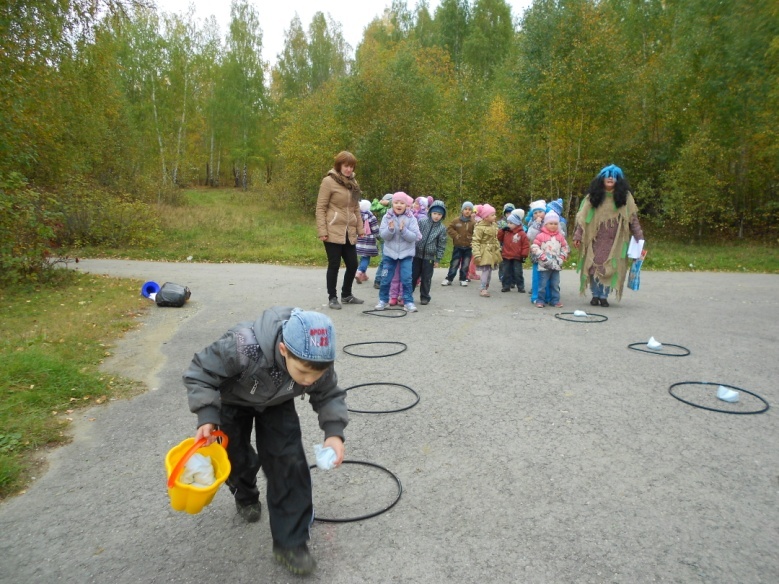 (напротив каждой команды лежат 5 обручей, в каждом по одной картошке, первый участник бежит с ведром собирает картошку, второй участник бежит, сажает картошку, по одной в каждый обруч и т.д.)Лесовичок:  Вот спасибо ребятки, а вот еще мне надо убрать арбузы.Эстафета «Принеси арбузы»( участник бежит с двумя мячами под мышками, кладет их в обруч, возвращается, хлопком передает эстафету, следующий участник бежит, забирает арбузы и передает третьему участнику и т.д.)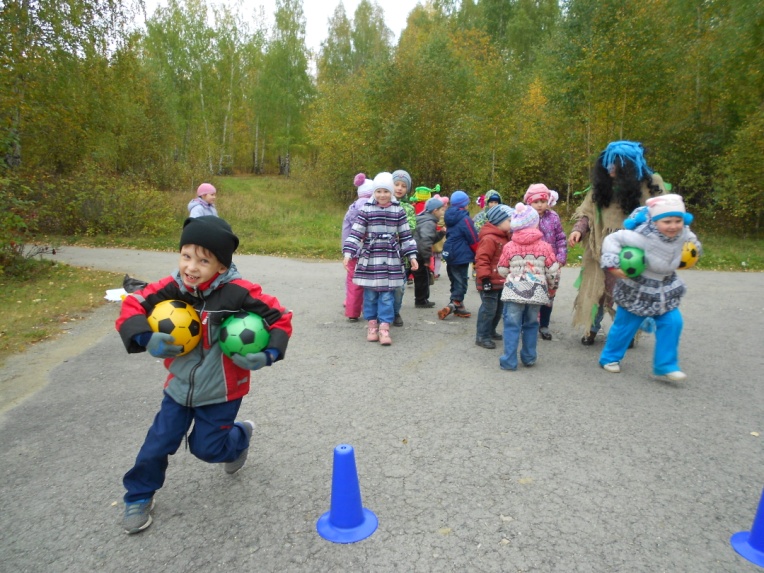 Лесовичок: А теперь моя последняя просьба, собрать тыкву.Эстафета «Перекати тыкву»( участник катит мяч змейкой между кеглями, обратно бежит бегом и передает мяч следующему участнику)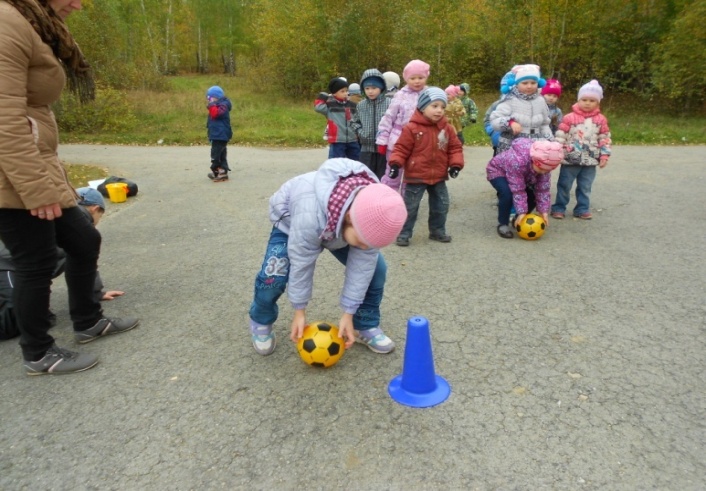 Лесовичок: Ай, да молодцы! Помогли мне. Весь урожай собрали. А я для вас и угощение припас. Сейчас, сейчас, в корзинке посмотрю. Ой, а где же корзинка-то моя? Кикимора, это ты безобразничаешь?Кикимора: Ну, что ты, Лесовичок, зачем мне корзинка-то твоя?Лесовичок: Так, у меня там угощение припасено для ребяток, а ты ведь любишь сладкое. Вот и забрала, наверное. Дядюшка Ау: Кикимора, это правда? Неужели ты забрала корзинку с угощением.Кикимора: Больно мне и надо…не нужно мне ваше угощение (пытается уйти)Лесовичок: Кикимора, ты уж отдай угощение ребятам. Ты ведь добрая!Кикимора: Да, нет его у меня….это Волк тут пробегал, вот, он и забрал угощение… а может он спрятал где-нибудь?Лесовичок: Давайте мы поищем корзинку мою.Все дети ищут корзинку.	 Лесовичок: Вот и корзинка моя нашлась. Сейчас всех угощу вкусным печеньем (угощает всех)Ведущая: Ребята, вам понравилось гостить в лесу? Какая красота здесь, а ещё и Лесовичку помогли собрать урожай. А теперь давайте попрощаемся с Дядюшкой «Ау», с Кикиморой, Лесовичком и с чудесным осенним лесом. Жалко с ними расставаться, но надо в детский сад нам возвращаться.Дядюшка Ау: Дети, а мы хотим на прощанье вам здоровья пожелать . приходите к нам ещё в гости.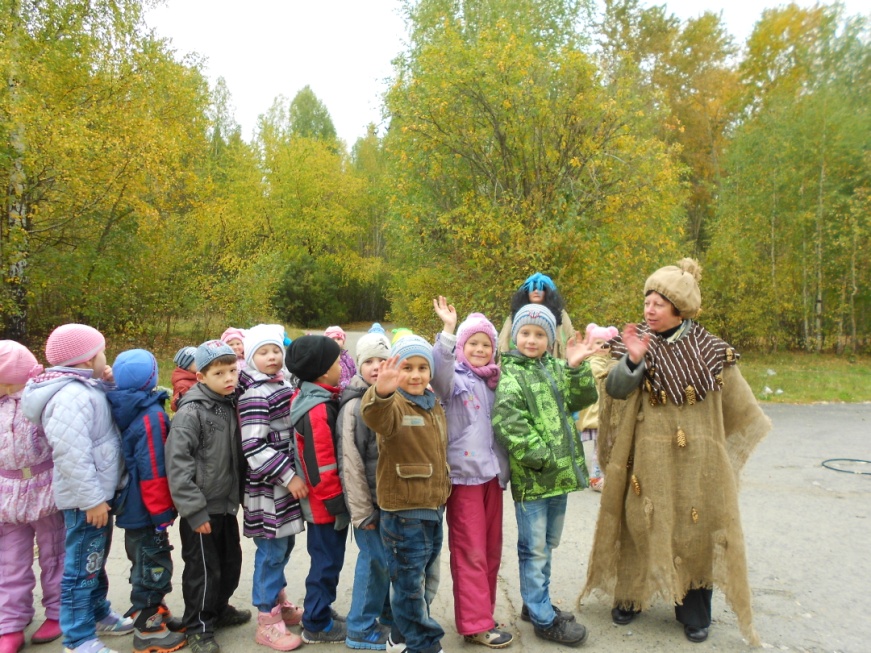 